Inizio moduloFine moduloFedermoto Comitato Regionale PiemonteHome » Moto d'EpocaMoto d'EpocaMoto d'Epoca - sommarioNon cambia la tassa per i veicoli ultraventennali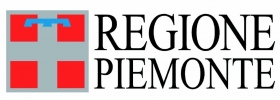 L’articolo 1, comma 666, della legge 23 dicembre 2014, n. 190 (legge di stabilità 2015), che ha abrogato l’articolo 63, comma 2, della legge 21 novembre 2000, n. 342, ha di fatto ripristinato l’obbligo di pagamento della tassa di proprietà per i veicoli ultraventennali così detti “storici”. Dal 2004, tuttavia, nel territorio della Regione Piemonte la materia non è più disciplinata da quella norma, madall’articolo 8, comma 2, della legge regionale 23 settembre 2003, n. 23, che è tuttora in vigore. Fino a quando il Consiglio regionale non deciderà diversamente, pertanto, restano valide e continuano ad applicarsi le stesse regole applicate fino all’anno scorso, e cioè:

- sono esenti dal pagamento della tassa automobilistica ordinaria le autovetture e i motoveicoli che abbiano compiuto trent’anni dalla costruzione e quelli che, avendo compiuto vent’anni dalla data di immatricolazione, presentino requisiti tali da rispettare l’originale impianto costruttivo e siano certificati da centri specializzati specificatamente individuati;

- possono accertare e certificare il possesso dei requisiti l’ASI e, per i motoveicoli, anche la FMI, nonché i registri storici istituiti dalle case automobilistiche che abbiano almeno una sede nel territorio dello Stato e gli altri soggetti individuati – ed iscritti in un apposito albo – con deliberazione della Giunta regionale;

- l’esenzione opera a far tempo dalla prima scadenza utile successiva alla data di accertamento e certificazione: l’esenzione, infatti, non può essere retroattiva perché l’accertamento e la certificazione costituiscono requisito essenziale imposto dalla legge e dalle norme regolamentari di attuazione.

L’albo dei soggetti abilitati all’accertamento ed alla certificazione dei requisiti è pubblicato sul sito internet della Regione, www.regione.piemonte.it, nella sezione tematica tributi alle pagine dedicate alla tassa automobilistica.

Il Presidente del CoRe Piemonte Vittorio Angela, che ha lavorato con le istituzioni regionali per spiegare gli effetti negativi che avrebbe avuto un differente epilogo amministrativo e ha difeso le ragioni economiche e storiche del motociclismo, si è detto soddisfatto: "Ringrazio Daniela Ruffino Vice Presidente del Consiglio Regionale Piemonte che ha consentito il raggiungimento di questo importante obiettivo".Dal 13 al 15 febbraio il Registro Storico è ad AutoMotoRetrò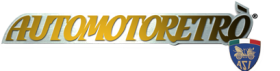 In occasione dell’edizione 2015 di AutoMotoRetrò, il Comitato Registro Storico Nazionale della FMI sarà presente con il proprio ufficio mobile nelle giornate indicate e nell’orario di apertura al pubblico della mostra, per procedere alla certificazione dei motocicli con almeno 20 anni compiuti e regolarmente circolanti, rispondenti ai requisiti previsti per la Procedura Modello A.

Tutti gli interessati possono presentarsi all’ingresso di via Nizza:

1) CON IL PROPRIO MOTOCICLO

- il proprio motociclo in condizioni pari all’originalità, senza accessori quali ad esempio bauletti, borse, piastra portabauletto montata sul portapacchi posteriore, scarichi non previsti in origine, adesivi non del modello
- fotocopia del Libretto di Circolazione
- fotocopia del Certificato di Proprietà
- fotocopia della Tessera personale FMI per il 2015

2) CON CHIAVETTA USB CONTENENTE
- Fotografie del motociclo, presentato sempre in originalità, con le dimensioni previste nella procedura A on-line, lato destro, lato sinistro, anteriore, posteriore, numero di telaio leggibile, numero di telaio da circa 1 metro, numero di motore (consultare il sito federmoto.it-Registro Storico – Certificazione on-line)
- Immagine PDF del Libretto di Circolazione
- Immagine PDF del Certificato di Proprietà
- Immagine PDF di un Documento d’Identità

con i seguenti orari:
- Venerdì 13 Febbraio dalle ore 11:00 alle 13:00 e dalle ore 14:00 alle ore 16:00
- Sabato 14 Febbraio dalle ore 10:00 alle ore 13:00 e dalle ore 14:00 alle ore 16:00
- Domenica 15 febbraio dalle ore 10:00 alle ore 12:00

Chi vuole certificare la moto deve avere anche la ricevuta in ORIGINALE del versamento di € 60,00 effettuato sul c/c postale 29889037 intestato a Federazione Motociclistica Italiana, con causale "Richiesta Iscrizione al Registro Storico Nazionale".

Per ulteriore aiuto ai propri tesserati consigliamo ai Moto Club di leggere attentamente le regole previste per le richieste di certificazione "Procedura A" e "Procedura A on-line" scaricabili dal sito www.federmoto.it – Registro Storico – Procedure (clicca qui).

Coloro che non sono tesserati FMI possono sottoscrivere il proprio tesseramento ad FMI direttamente ad AutoMotoRetrò.

Info ulteriori da martedì 10 febbraio al numero 339.5266402 (Perangelo Rabagliati).Pubblicato il regolamento del Motogiro per moto d'epocaIl Comitato Moto d'Epoca Regionale, dopo la recente riunione con i motoclub organizzatori delle tappe del "Motogiro del Piemonte per moto d'epoca", ha perfezionato il regolamento e lo ha sottoposto FMI, che ha dato il proprio benestare per la nuova formula mototuristica dedicata alle moto d'epoca inventata in Piemonte.

Il CMeR ha anche avviato la reclutazione di nuovi collaboratori che svolgeranno i primi affiancamenti già ad inizio 2015.